Team name                                                            Team Jersey ColourAge Group (Ages are to be calculated on age turned/turning in 2017. this is the same age group played during winter 2017)Choose competition (Please circle)Monday		U14	O35M Tuesday	U7	U9	U11	U16	AAL	O30W	All AbilitiesWednesday	U12	Men’s All Age	O30 MixedThursday	U11 Girls 		12-15Girls		AA Mixed		All Age Ladies	O35M 	U9Contact Person / Manager                             Second Contact PersonPlayer’s details U5-U7 Max of 7 players U8 and above max of 10 playersI accept the registration rules and conditionsSigned          ________________________________Full name     ________________________________          Date     _________________Registrations are not finalised until payment has been paid and all players have registered on MyFootballClub:		By Direct Debit to Hills Football Inc			Bank: Westpac BSB: 032-173 Acc No: 597454			Please add your team name and age group to the depositCompleted forms are to be sent to: office@hillsfootball.com.au		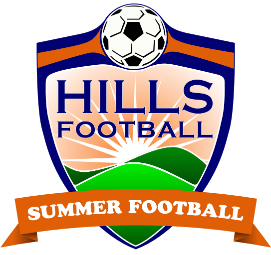 SUMMER FOOTBALL 2017 REGISTRATION FORMFirst nameSurnameEmailMobileFirst nameFirst nameFirst nameFirst nameSurnameDOB (dd-mm-yy)Current ClubDivisionI/we apply for registration of the team to participate in the 2017 summer soccer competition operated by Hills Football inc. If accepted, the team will be bound by the rules of the competition and to the Code of Conduct as published. I/we confirm that the Dates of Birth shown are true and accurate. I/we accept that by sending payment we confirm acceptance of these Registration Rules and Conditions.  I/we accept that final registration will not be accepted until fees are paid in full.I/we apply for registration of the team to participate in the 2017 summer soccer competition operated by Hills Football inc. If accepted, the team will be bound by the rules of the competition and to the Code of Conduct as published. I/we confirm that the Dates of Birth shown are true and accurate. I/we accept that by sending payment we confirm acceptance of these Registration Rules and Conditions.  I/we accept that final registration will not be accepted until fees are paid in full.I/we apply for registration of the team to participate in the 2017 summer soccer competition operated by Hills Football inc. If accepted, the team will be bound by the rules of the competition and to the Code of Conduct as published. I/we confirm that the Dates of Birth shown are true and accurate. I/we accept that by sending payment we confirm acceptance of these Registration Rules and Conditions.  I/we accept that final registration will not be accepted until fees are paid in full.I/we apply for registration of the team to participate in the 2017 summer soccer competition operated by Hills Football inc. If accepted, the team will be bound by the rules of the competition and to the Code of Conduct as published. I/we confirm that the Dates of Birth shown are true and accurate. I/we accept that by sending payment we confirm acceptance of these Registration Rules and Conditions.  I/we accept that final registration will not be accepted until fees are paid in full.I/we apply for registration of the team to participate in the 2017 summer soccer competition operated by Hills Football inc. If accepted, the team will be bound by the rules of the competition and to the Code of Conduct as published. I/we confirm that the Dates of Birth shown are true and accurate. I/we accept that by sending payment we confirm acceptance of these Registration Rules and Conditions.  I/we accept that final registration will not be accepted until fees are paid in full.I/we apply for registration of the team to participate in the 2017 summer soccer competition operated by Hills Football inc. If accepted, the team will be bound by the rules of the competition and to the Code of Conduct as published. I/we confirm that the Dates of Birth shown are true and accurate. I/we accept that by sending payment we confirm acceptance of these Registration Rules and Conditions.  I/we accept that final registration will not be accepted until fees are paid in full.I/we apply for registration of the team to participate in the 2017 summer soccer competition operated by Hills Football inc. If accepted, the team will be bound by the rules of the competition and to the Code of Conduct as published. I/we confirm that the Dates of Birth shown are true and accurate. I/we accept that by sending payment we confirm acceptance of these Registration Rules and Conditions.  I/we accept that final registration will not be accepted until fees are paid in full.